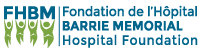 Liste des donateurs / Donors List2021La Fondation de l’Hôpital Barrie Memorial aimerait remercier les donateurs suivants :The Barrie Memorial Hospital Foundation acknowledges with much appreciation:Dons reçus de / Donations received from:Anna Mary Janacek SéguinBenoit PaquinBruce MaitherCarol Leclerc LangevinDenis-André HurteauDiane VaillancourtDorothea PauligGérald BouchardGérard BoulericeJean-Caude RohrbachJean-Denis GuérinLouise MarchandLucie Lamy YelleLucille CôtéLucille ÉmondMarc MimeaultMarcel J. PoirierMarielle Vincent CoallierMarie-Louis MaheuxManuel RadbordMireille Bouthillier LaplanteRobert McGowanRéjean GirouxThomas HookerW. James McGerrigleEn mémoire de  / In memory of:                                  Dons reçus de / Donations received from:Paul-André Quinn	Famille de Luc et Lynn ParentYolande Comtois St-Pierre	Alain St-PierreRonald and Iona Maither	Lyndon MaitherRonald Yull	Donalda Edgerton YullBill Welburn	Phyllis TaylorAline Bourdon	CETAM	Serge GagnéEldon Orr	Rose OrrJack Wallwin	Marilyn DayGérard Faubert	Bob WoodDoreen Brown	Raymond Dempsey	Everett LearmonthGiuseppina Tasca née Poledro	Don Mardell 	Jean-François Michaud	Lynn ViauJames Melrose Laurie	Jeffrey Ayoub	Daniel Evoy	Alexander Pedriks	Sheryl Ramsay (née Reid)	Susan Reid	Rob Spence	Anthony Staples	